[Type the document subtitle]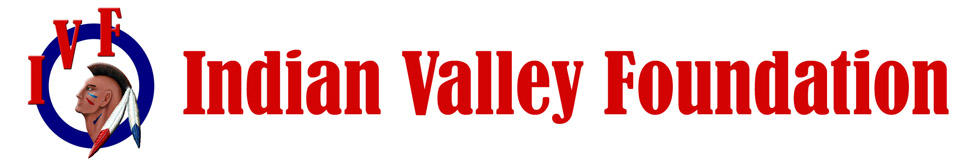 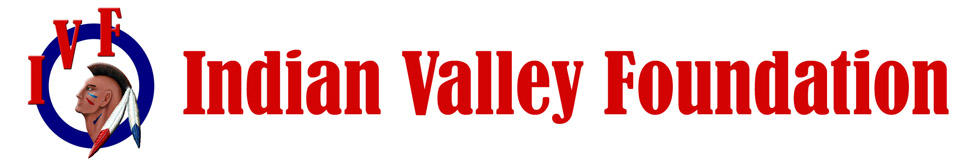 Signature _________________________________________ Signature _________________________________________To our valued teachers,Each year, the Indian Valley Foundation offers teachers the opportunity to apply for Classroom Grants that will enhance the classroom learning of our children. We are fully aware and appreciative that many of you use your own money to fund different projects, reach learning objective goals, and supply tools that are not traditionally funded by Indian Valley School District and this is our way of helping you! Indian Valley Foundation has continued to grow since 2009. Our Gala Fundraisers have increased profit each year and thanks to such amazing support from our community and school district, 2023 was our best year yet with a profit of over $49,000. Coupled with private and corporate donations as well as private endowments we were able to award over $77,000 in scholarships, $12,918 in Classroom Grants and $ $8000 in Building Grants for the 2022-2023 school year! Quite impressive for a district so small. Our Board of Directors work very hard to make all this possible and we are very pleased to let you know that for the 2023-2024 school year we will once again be offering Classroom Grants of $500.When applying for your grant, keep in mind that if your project for a grant exceeds the $500, teachers can combine more than one grant. Example: One building has 2 (or 3) first grades. Those teachers have a project that costs $1000 (or $1500) so each teacher can apply for $500 for the same project as long as they all use the project and it benefits all children in their classes and hopefully classes for years to come!  (Please be sure to reference the co-project in your application)We know you are busy and we appreciate all of you do for our children. Let us help you! Our application is very easy and takes very little of your time! If you have any questions, feel free to contact the Foundation. Have a great school year!Classroom Grant ApplicationProject Title   ___________________________________________________________________________________________________________________Application Date _________________________________________Cost of project (not to exceed $500) ____________________________ Grade Level(s) __________________ Subject(s) ________________________________ School(s) _______________________________________Implementation Dates _________________________ through _________________________   (Must be within 2023-24 school year)Have you requested or do you plan to request assistance from other organizations for this project?  Yes/No1. Overview of your project.   2. Describe the need for this project, listing relevance to Ohio Content Standards. Please reference the content standards you are using along with describing your project. Classroom Grant Application (continued)Project Title ____________________________________________________________________________________________________________________3. List objectives for the project.  4. Description of instructional procedures and methods that will be utilized. Classroom Grant Application (continued)Project Title ____________________________________________________________________________________________________________________5. Description of plans to evaluate the success of your project.  These must relate to aforementioned objectives.6. Identify any school or community partners involved in the project and their respective roles. (If applicable)Classroom Grant Application (continued)Project Title ____________________________________________________________________________________________________________________7. Please include a budget outlining estimated expenditures for your project.  *A one-page summary as to the success of your project shall be submitted to the IVF upon completion of your project—deadline is May 15, 2024. Please explain your level of accomplishment regarding the goals of your project. This information supplies feedback on the educational and monetary value of the project.Principal’s Signature ________________________________________________________________________________ Date ____________________Grant applications must be submitted to Indian Valley Foundation Office via inter-office mail, US Mail or email (ivf@ivschools.org) no later than 3:00pm on Friday, September 30, 2023Responsibilities of Grant Recipients:  Use the awards for the purposes intended.Prepare and submit a final evaluation of the project no later than May 15, 2023. Agree to have name and project information shared in school and area media outlets.